Promises for Missionary Service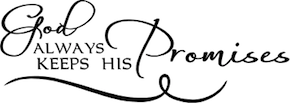 See More Promises at MargiesMessages.comLearn to Work With Singleness of PurposeI promise you that the time you spend in the mission field, if those years are spent in dedicated service, will yield a greater return on investment than any other two years of your lives.You will come to know what dedication and consecration mean.You will develop powers of persuasion which will bless your entire life.Your timidity, your fears, your shyness will gradually disappear as you go forth with boldness and conviction.You will learn to work with others, to develop a spirit of teamwork.The cankering evil of selfishness will be supplanted by a sense of service to others.You will draw nearer to the Lord than you likely will in any other set of circumstances.You will come to know that without His help you are indeed weak and simple —but that with His help you can accomplish miracles.You will establish habits of industry.You will develop a talent for the establishment of goals of effort.You will learn to work with singleness of purpose.What a tremendous foundation all of this will become for you in your later educational efforts and your life's work. Two years will not be time lost. It will be skills gained.You will bless the lives of those you reach and their posterity after them.You will bless your own life.You will bless the lives of your family, who will sustain you and pray for you.And above and beyond all of this will come that sweet peace in your heart that you have served your Lord faithfully and well.Your service will become an expression of gratitude to your Heavenly Father.You will come to know your Redeemer as your greatest friend in time or eternity. You will realize that through His atoning sacrifice He has opened the way for eternal life and an exaltation above and beyond your greatest dreams.If you serve a mission faithfully and well, you will be a better husband, you will be a better father, you will be a better student, a better worker in your chosen vocation. Love is of the essence of this missionary work. Selflessness is of its very nature. Self-discipline is its requirement. Prayer opens its reservoir of power.Forget Yourself and Go - Gordon B. Hinckley - November 1995 EnsignHe Will Get the Spirit"One of the greatest secrets of missionary work is work. If a missionary works, he will get the Spirit; if he gets the Spirit, he will teach by the Spirit; and if he teaches by the Spirit, he will touch the hearts of the people; and he will be happy. There will be no homesickness, no worrying about families, for all time and talents and interests are centered on the work of the ministry. That's the secret—work, work, work. There is no satisfactory substitute, especially in missionary work."Keys to Successful Member-Missionary Work - President Ezra Taft Benson - September 1990 EnsignI Will Go Before Your FaceI will go before your face. I will be on your right hand and on your left, and my Spirit shall be in your hearts, and mine angels round about you, to bear you up.Doctrine and Covenants 84: 88The Fruits of Obedience...the harvest of blessings you have tasted because of your mission: the joy of service; an appreciation for integrity, discipline, and hard work; the value of worthy companionships; the strength and peace from prayer; the power of love; the ability to act on faith; a heightened capacity to discern the promptings of the Spirit; and a love for the Savior and appreciation for His atonement.Richard G. Scott - The Fruits of Obedience - BYU Devotional June 3, 1990Bring Souls Unto ChristThe Lord has told us that our sins will be forgiven more readily as we bring souls unto Christ and remain steadfast in bearing testimony to the world.Richard G. Scott - “The Fruits of Obedience” - BYU Speech June 3, 1990Forgive You of Your SinsIn the Doctrine and Covenants we read: "For I will forgive you of your sins with this commandment—that you remain steadfast in your minds in solemnity and the spirit of prayer, in bearing testimony to all the world of those things which are communicated unto you." (D&C 84:61)And also in the Doctrine and Covenants: "Nevertheless, ye are blessed, for the testimony which ye have borne is recorded in heaven for the angels to look upon; and they rejoice over you, and your sins are forgiven you." (D&C 62:3)Write Down a Date - M. Russell Ballard - October 1984 General ConferenceInherit Everlasting LifeAnd every one that hath forsaken houses, or brethren, or sisters, or father, or mother, or wife, or children, or lands, for my name’s sake, shall receive an hundredfold, and shall inherit everlasting life.Matthew 19: 29The Kingdom of Heaven May Come2 The keys of the kingdom of God are committed unto man on the earth, and from thence shall the gospel roll forth unto the ends of the earth, as the stone which is cut out of the mountain without hands shall roll forth, until it has filled the whole earth.6 Wherefore, may the kingdom of God go forth, that the kingdom of heaven may come, that thou, O God, mayest be glorified in heaven so on earth, that thine enemies may be subdued; for thine is the honor, power and glory, forever and ever. Amen.Doctrine and Covenants 65: 6 and 2Eternal FriendshipsVirtually every missionary has the privilege of living and laboring with at least five or six companions. In the course of eating and praying and teaching together, they develop special bonds of friendship. Some of those friendships persist throughout life....The friendships we establish in the mission field with companions and converts become eternal.The Blessings of Sharing the Gospel - Carlos E. Asay - May 1986 EnsignInvite the SpiritMissionaries teach and testify, teach and testify, teach and testify. Each time they do, they invite the Spirit, and the truths they proclaim become more and more deeply ingrained in their own souls. The witness they voice becomes brighter and clearer and more effective.The Blessings of Sharing the Gospel - Carlos E. Asay - May 1986 EnsignPlant Seeds of Faith In Your HeartFull-time missionaries not only see, but participate in miraculous healings. They see people forsake sin and become Saints. They receive answers to prayers, feel the promptings of the Spirit, observe the gift of tongues and many other operations of the Spirit. They also feel that unseen powers are sustaining them. These and many other experiences plant seeds of faith in their hearts.The Blessings of Sharing the Gospel - Carlos E. Asay - May 1986 Ensign